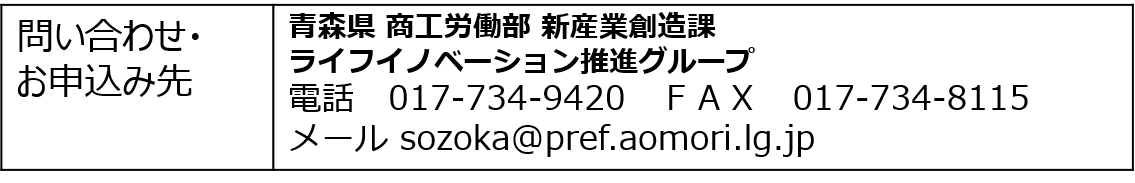 企業（事業者）名事務所の住所〒ご担当者の役職・氏名役職氏名電話・ＦＡＸ電話ＦＡＸメールアドレス➄話を聞きたい事項、レクチャーを受けたい事項、アドバイスをもらいたい事項等について、右記欄にご記入ください。※介護関連製品の開発に関するアイデアをお持ちである、製品開発等に取り組まれている事業者様は、概要等についてもご記入ください。アドバイス回数１回　　２回　　３回　　※希望する回数を〇で囲んでください。